Vicar Machemer April Devotion:He is risen! He is risen indeed, Alleluia! Throughout this entire month (and even into May) the church lives in the glorious reality of Jesus’ resurrection from the dead. Christ’s resurrection changes everything. His death has assured us that our sins are forgiven. His resurrection shows us what we have to look forward to in the world to come! “O death, where is your victory? O grave, where is your sting (1 Cor. 15:55)?”Christ’s resurrection changes everything. The flowers that seemed dead a few months ago are shooting their stems out of the ground. The air seems fresher, the birds chirpier, and the sun brighter. As winter gives way to spring a sense of new life permeates the air all around us. Things that once appeared hopeless are now possible.And this is true of our homes, our workplaces, and our church. When the rest of the world sees only limitations, Christians see new possibility. Not because we are able to make these changes ourselves; certainly not! But we see possibility because we have a Lord who does His best work when the situation appears most difficult.  And perhaps this can provide us all with a little extra encouragement during this festive season. It’s no secret that our beloved Martini has seen her fair share of ups and downs. But Easter reminds us that no matter what happens, our Lord is with us. And when Jesus is with us, there is hope, joy, and life!This reality changes us at a deep level. It makes us bold people, who can face the challenges with patience and trust. It makes us generous people who give freely. And so this Easter season, I would encourage you to consider how you might bold and generous here at Martini. For many of us, the most immediate way we can be generous is with our offerings for God’s work here at church. Imagine what we could do if we were able to meet, or exceed (!), our budget each week. We could reach out to our community. We could take care of families who need a bit of a helping hand. We could give money away to missions here and abroad! Another way in which we can serve is sharing our time and talents. Maybe you’re well-suited for service on a board or committee. Perhaps you have a gift for hospitality and would like to help out with social events. Or maybe you like to read to kids and snuggle babies. All of these things can happen here at church all week long! This Easter I invite you to let the joy of Christ’s resurrection have its way with you. Come to church! Encounter the risen Jesus in His Word and at His table! And do not fear what the Lord has in store, because Easter reminds us that Christ is our life; now and forever!Vicar Matthew MachemerSpring Break:Spring Break is the first week on April. Vicar Machemer will be on vacation with his family the whole week, but will return in time for Sunday service on April 7th. Please call the church office at 260-749-0014 *300 or email martinichurchoffice@gmail.com if there is an emergency and Sara will help direct you where to go. God’s blessing for safe travel and some much needs relaxation for the Machemer Family. Central Lutheran School Dates to remember:March	29-April 5	NO SCHOOL - Spring Break	April	12	Junior High Musical - Wizard of Oz	April	15-May 10	ILEARN Testing Window	April	15-19	Preschool Week of the Young Child	during the school dayApril	17	4th Grade to Indianapolis Motor Speedway 6:30-6:00April	22	4th Quarter Mid-Terms Sent HomeKids Club News: Martini Kids Club raised $500 for a new parking lot here at Martini Lutheran Church. Thank you to all the members and families that purchases car wash coupons!! We also hosted our first Family Worship Day where we welcomed our Kids Club Families to join us for breakfast and chapel. We had a total of 8 families participate. We had 4 activity stations set up in the fellowship along with breakfast, coffee, milk, and juice. Thank you to our Martini Church helpers for serving and donation money for the breakfast foods. Currently we have ONE opening in our infant room. If you know someone looking for quality infant care, please point them in our direction. martinikidsclubministry@gmail.com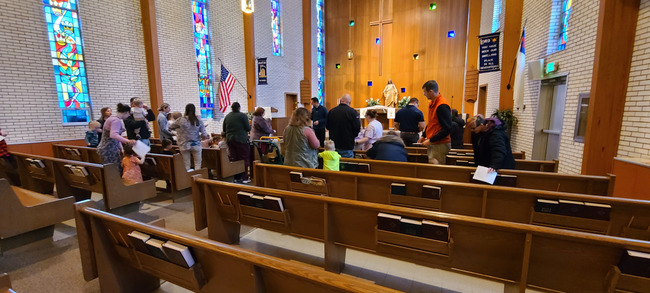 